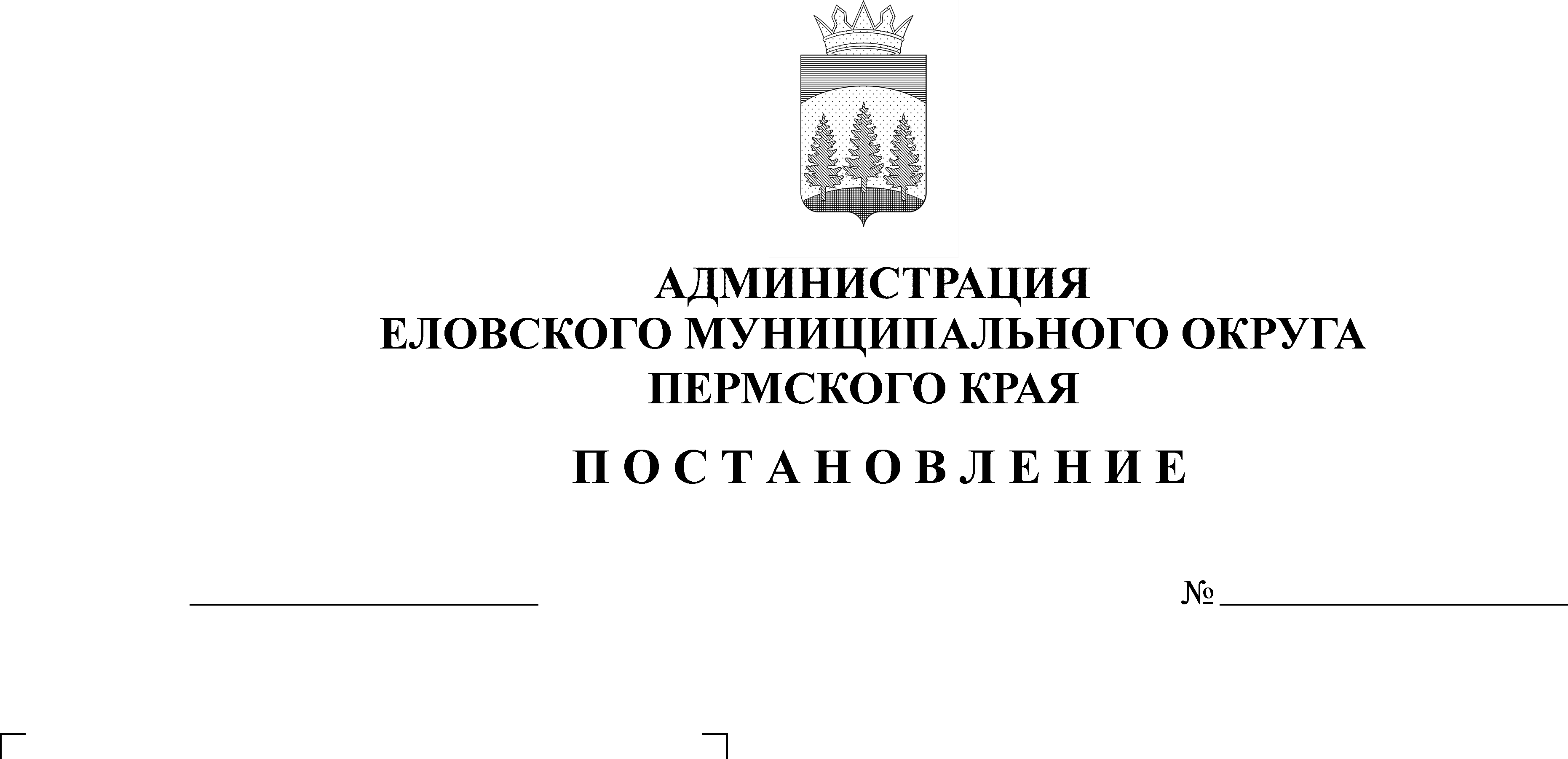 В соответствии с Законом Пермского края от 11 марта 2021 г. № 608-ПК «О внесении изменений в Закон Пермского края «Об административных правонарушениях в Пермском крае»Администрация Еловского муниципального округа Пермского края ПОСТАНОВЛЯЕТ:Внести в Положение об административной комиссии Еловского муниципального округа Пермского края следующие изменения:Пункт 3.1 дополнить подпунктом 3.1.3(1) следующего содержания:«3.1.3(1) статьей 6.2.1. «Купание в неустановленных местах».2. Настоящее Постановление обнародовать на официальном сайте газеты «Искра Прикамья» и разместить на официальном сайте Еловского муниципального округа.3. Постановление вступает в силу со дня официального обнародования.Глава муниципального округа – глава администрации Еловскогомуниципального округа Пермского края                                               А.А. Чечкин